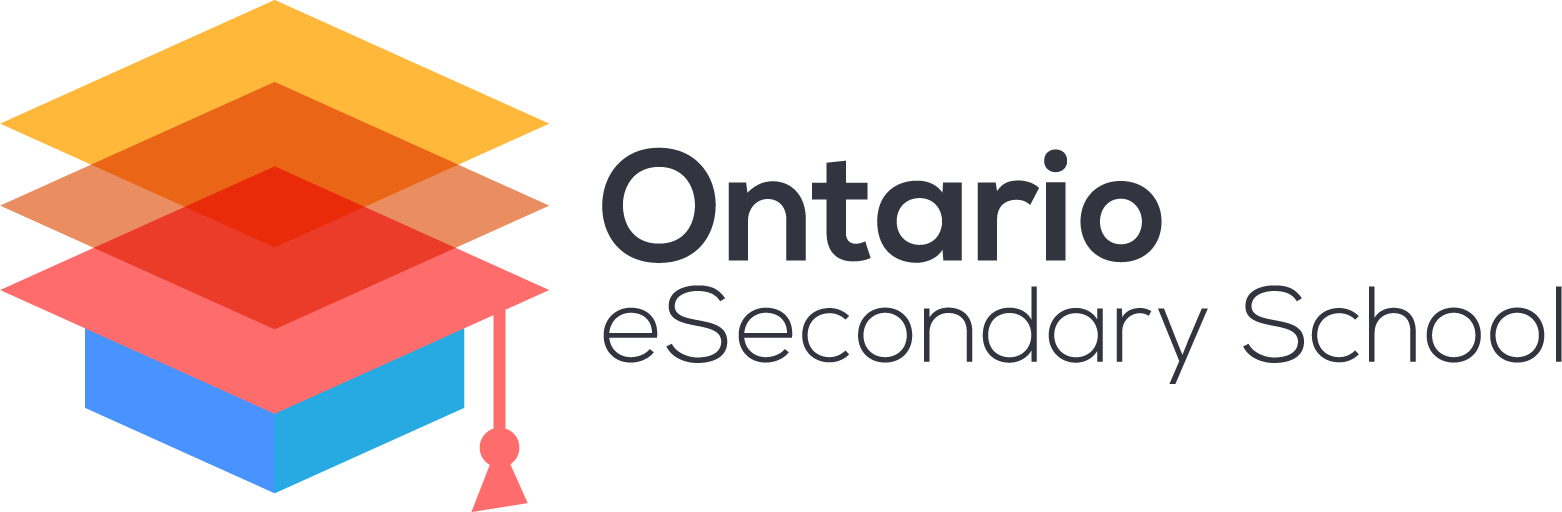 Ontario eSecondary SchoolCourse Outline2019-2020ONTARIO ESECONDARY SCHOOLCourse Outline – History, Grade 10 (CHC2D)Department: HistoryCOURSE DESCRIPTIONThis course explores social, economic, and political developments and events and their impact on the lives of different individuals, groups, and communities, including First Nations, Métis, and Inuit individuals and communities, in Canada since 1914. Students will examine the role of conflict and cooperation in Canadian society, Canada’s evolving role within the global community, and the impact of various individuals, organizations, and events on identities, citizenship, and heritage in Canada. Students will develop an understanding of some of the political developments and government policies that have had a lasting impact on First Nations, Métis, and Inuit individuals and communities. They will develop their ability to apply the concepts of historical thinking and the historical inquiry process, including the interpretation and analysis of evidence, when investigating key issues and events in Canadian history since 1914.Prerequisite: NoneOVERALL CURRICULUM EXPECTATIONSThe course has five strands. Instruction and learning related to the expectations in strand A are to be interwoven with instruction and learning related to expectations from the other four strands. Strand A must not be seen as independent of the other strands. Student achievement of the expectations in strand A is to be assessed and evaluated throughout the course. Strand A A: Historical Inquiry and Skill Development Overall Expectations A1.Historical Inquiry: use the historical inquiry process and the concepts of historical thinking when investigating aspects of Canadian history since 1914A2.Developing Transferable Skills: apply in everyday contexts skills developed through historical investigation, and identify some careers in which these skills might be usefulStrand B B1. Social, Economic, and Political Context: describe some key social, economic, and political events, trends, and developments between 1914 and 1929, and assess their significance for different groups and communities in Canada, including First Nations, Métis, and Inuit communities (FOCUS ON: Historical Significance; Historical Perspective)B2.Communities, Conflict, and Cooperation: analyse some key interactions within and between different communities in Canada, including First Nations, Métis, and Inuit communities, and between Canada and the international community, from 1914 to 1929, and how these interactions affected Canadian society and politics (FOCUS ON: Historical Significance; Cause and Consequence)B3. Identity, Citizenship, and Heritage: explain how various individuals, organizations, and specific social changes between 1914 and 1929 contributed to the development of identities, citizenship, and heritage in Canada (FOCUS ON: Continuity and Change; Historical Perspective)Strand CC1. Social, Economic, and Political Context: describe some key social, economic, and political events, trends, and developments between 1929 and 1945, and assess their impact on different groups and communities in Canada, including First Nations, Métis, and Inuit communities (FOCUS ON: Cause and Consequence; Historical Perspective)C2.Communities, Conflict, and Cooperation: analyse some key interactions within and between communities in Canada, including First Nations, Métis, and Inuit communities, and between Canada and the international community, from 1929 to 1945, with a focus on key issues that affected these interactions and changes that resulted from them (FOCUS ON: Cause and Consequence; Continuity and Change)C3. Identity, Citizenship, and Heritage: explain how various individuals, groups, and events, including some major international events, contributed to the development of identities, citizenship, and heritage in Canada between 1929 and 1945 (FOCUS ON: Historical Significance; Historical Perspective)Strand DD1. Social, Economic, and Political Context: describe some key social, economic, and political events, trends, and developments in Canada between 1945 and 1982, and assess their significance for different individuals, groups, and/or communities in Canada, including First Nations, Métis, and Inuit individuals and communities (FOCUS ON: Historical Significance; Continuity and Change)D2.Communities, Conflict, and Cooperation: analyse some key experiences of and interactions between different communities in Canada, including First Nations, Métis, and Inuit communities, as well as interactions between Canada and the international community, from 1945 to 1982 and the changes that resulted from them (FOCUS ON: Continuity and Change; Historical Perspective)D3. Identity, Citizenship, and Heritage: analyse how significant events, individuals, and groups, including Indigenous peoples, Québécois, and immigrants, contributed to the development of identities, citizenship, and heritage in Canada between 1945 and 1982 (FOCUS ON: Historical Significance; Cause and Consequence)Strand EE1. Social, Economic, and Political Context: describe some key social, economic, and political events, trends, and developments in Canada from 1982 to the present, and assess their significance for different groups and communities in Canada, including First Nations, Métis, and Inuit communities (FOCUS ON: Historical Significance; Continuity and Change)E2.Communities, Conflict, and Cooperation: analyse some significant interactions within and between various communities in Canada, including First Nations, Métis, and Inuit communities, and between Canada and the international community, from 1982 to the present, and how key issues and developments have affected these interactions (FOCUS ON: Continuity and Change; Historical Perspective)E3. Identity, Citizenship, and Heritage: analyse how various significant individuals, groups, organizations, and events, both national and international, have contributed to the development of identities, citizenship, and heritage in Canada from 1982 to the present (FOCUS ON: Historical Significance; Cause and Consequence)OUTLINE OF COURSE CONTENT  TEACHING AND LEARNING STRATEGIESClass discussions that are facilitated through Moodle discussion boards and online conversations with their subject teacher concerning the concepts and skills being studied. Video presentations and technological aids (research) with videos embedded to enrich the course content and clarify concepts and skills being studied. Also the use of online pre-approved quizzes and interactive content. Brainstorming, charts and graphs are a great way for students to demonstrate their knowledge of subject matter through graphic organizers, pictures, and texts. This is communicated through assignments in Moodle.Research is completed in an online environment by teaching the students first about plagiarism rules and giving examples of good sources to use. The students are not only limited to the online search for information, but have resources available by links on the Moodle page of information that has been scanned and uploaded.Individual assignments are worked on at a student’s own pace. The teacher can support the student in these activities with ongoing feedback.Oral presentations are facilitated through the use of video conferencing and video recording.Ongoing project work is something that is valued in the earning of an English credit. The ongoing project can be submitted to the teacher for ongoing feedback in both written and oral work.ASSESSMENT, EVALUATION AND REPORTING: Assessment: The process of gathering information that accurately reflects how well a student is achieving the identified curriculum expectations.  Teachers provide students with descriptive feedback that guides their efforts towards improved performance. Evaluation:  Assessment of Learning focuses on Evaluation which is the process of making a judgement about the quality of student work on the basis of established criteria over a limited, reasonable period of time. Reporting:  Involves communicating student achievement of the curriculum expectations and Learning Skills and Work Habits in the form of marks and comments as determined by the teacher’s use of professional judgement. Achievement Policy For Grades 9 to 12, a final grade (percentage mark) is recorded for every course. The final grade will be determined as follows:• Seventy per cent of the grade will be based on evaluation conducted throughout the course. This portion of the grade should reflect the student’s most consistent level of achievement throughout the course, although special consideration should be given to more recent evidence of achievement.• Thirty percent of the grade will be based on a final evaluation administered at or towards the end of the course. This evaluation will be based on evidence from one or a combination of the following: an examination, a performance, an essay, and/or another method of evaluation suitable to the course content. The final evaluation allows the student an opportunity to demonstrate comprehensive achievement of the overall expectations for the course. Growing  Success. Assessment, Evaluation and Reporting in Ontario Schools. 2010ASSESSMENT ACTIVITIESHomework assignmentsIndividual conference meetingsDiscussion ForumsDiagnostic tests and writing tasksGraphic OrganizersInteractive content activities (multiple choice, word match)Oral presentationsTestsEssay WritingWriting AssignmentsInquiry-based research assignmentsTerm Work Evaluations (70%)Final Evaluations (30%)CONSIDERATION FOR PROGRAM PLANNING:PLANNING CANADIAN AND WORLD STUDIES PROGRAMS FOR STUDENTS WITH SPECIAL EDUCATION NEEDS Classroom teachers are the key educators of students who have special education needs. They have a responsibility to help all students learn, and they work collaboratively with special education teachers, where appropriate, to achieve this goal. Special Education Transformation: The Report of the Co-Chairs with the Recommendations of the Working Table on Special Education, 2006 endorses a set of beliefs that should guide program planning for students with special education needs in all disciplines. Those beliefs are as follows: All students can succeed. Universal design and differentiated instruction are effective and interconnected means of meeting the learning or productivity needs of any group of students. Successful instructional practices are founded on evidence-based research, tempered by experience. PROGRAM CONSIDERATIONS FOR ENGLISH LANGUAGE LEARNERS Ontario schools have some of the most multilingual student populations in the world. The first language of approximately 20 percent of the students in Ontario’s English language schools is a language other than English. Ontario’s linguistic heritage includes several Aboriginal languages; many African, Asian, and European languages; and some varieties of English, such as Jamaican Creole. Many English language learners were born in Canada and raised in families and communities in which languages other than English were spoken, or in which the variety of English spoken differed significantly from the English of Ontario classrooms. Other English language learners arrive in Ontario as newcomers from other countries; they may have experience of highly sophisticated educational systems, or they may have come from regions where access to formal schooling was limited. When they start school in Ontario, many of these students are entering a new linguistic and cultural environment. THE ROLE OF TECHNOLOGY IN THE ENGLISH PROGRAM Information and communications technologies (ICT) provide a range of tools that can significantly extend and enrich teachers’ instructional strategies and support students’ language learning. ICT tools include multimedia resources, databases, Internet websites, digital cameras, and word-processing programs. Tools such as these can help students to collect, organize, and sort the data they gather and to write, edit, and present reports on their findings. Information and communications technologies can also be used to connect students to other schools, at home and abroad, and to bring the global community into the local classroom. Whenever appropriate, therefore, students should be encouraged to use ICT to support and communicate their learning. Accommodations:Accommodations will be based on meeting with parent, teachers, administration and external educational assessment report. The following three types of accommodations may be provided:Instructional accommodations: such as changes in teaching strategies, including styles of presentation, methods of organization, or use of technology and multimedia.Environmental accommodations: such as preferential seating or special lighting.Assessment accommodations: such as allowing additional time to complete tests or assignments or permitting oral responses to test questions. Other examples of modifications and aids, which may be used in this course, are:Provide step-by-step instructions. Help students create organizers for planning writing tasks.Record key words on the board or overhead when students are expected to make their own notes.Allow students to report verbally to a scribe (teacher/ student) who can help in note taking.Permit students a range of options for reading and writing tasks.  Where an activity requires reading, provide it in advance.Provide opportunities for enrichment.Accommodations:Accommodations will be based on meeting with parent, teachers, administration and external educational assessment report. The following three types of accommodations may be provided:Instructional accommodations: such as changes in teaching strategies, including styles of presentation, methods of organization, or use of technology and multimedia.Environmental accommodations: such as preferential seating or special lighting.Assessment accommodations: such as allowing additional time to complete tests or assignments or permitting oral responses to test questions. Other examples of modifications and aids which may be used in this course are:Provide step-by-step instructions. Help students create organizers for planning writing tasks.Record key words on the board or overhead when students are expected to make their own notes.Allow students to report verbally to a scribe (teacher or student) who can then help in note taking.Permit students a range of options for reading and writing tasks.  Where an activity requires reading, provide it in advance.Provide opportunities for enrichment.Internet Resources: https://thecanadianencyclopedia.ca/en/http://www.cbc.ca/archiveshttps://www.historicacanada.ca/https://www.historymuseum.ca/https://www.thestar.com/http://www.veterans.gc.ca/https://www.warmuseum.ca/https://www.youtube.com/Course Title: Canadian History since World War ICourse Title: Canadian History since World War ICourse Code:	CHC2DCourse Code:	CHC2DCourse Type: AcademicCourse Type: AcademicGrade: 10Grade: 10Credit Value: 1.0Credit Value: 1.0Prerequisites: NonePrerequisites: NoneDepartment:	HistoryDepartment:	HistoryCourse developed by: Stephanie Menard		Date: June 2018Course revised by: Samantha Campbell	Date: August 2019Length:One SemesterHours:110Course based on Ministry curriculum document: Canadian and World Studies, The Ontario Curriculum, Grades 9 and 10, 2018, Growing Success: Assessment, Evaluation, and Reporting in Ontario’s Schools (2010)Course based on Ministry curriculum document: Canadian and World Studies, The Ontario Curriculum, Grades 9 and 10, 2018, Growing Success: Assessment, Evaluation, and Reporting in Ontario’s Schools (2010)UnitLength1: Introduction to Canadian History and Historical Thinking This first students allows students to have an introduction to Canadian history and learning history. Students will explore the elements of historical inquiry as well as historical thinking. They will have the ability to show their understanding through basic inquiry assignments. This unit will prepare them to use these skills throughout the course and their education in history. Students will be expected to complete a final assignment to demonstrate their understanding of historical thinking concepts. 7 hours2: Canada 1914 - 1929In this unit, students will begin with the knowledge of Canada as a fairly new country and begin to understand its evolution as a country through international and national events. Students will learn about Canada’s participation in the First World War and its influence on nationalism. They will also learn about the involvement of women’s and First Nations group in the war effort. Students will also get a glimpse at life in the 1920’s and the growth of the Canadian economy, unions, women’s rights and culture. Students will conclude their learning by creating a multimedia assignment on one aspect of 1920s culture. 35 hours3: Canada 1929 - 1945In the third unit of this course, students will begin by learning about the causes and effects of the Great Depression. They will develop an understanding of life at the time and government policy to remedy the suffering experience by many Canadians. From there, they will gain an understanding of the causes of the Second World War and Canada’s participation in the war effort. They will have a chance to learn about the similarities and differences between the First and Second World War. The will also learn about many injustices which occurred during this period including the height of Residential Schooling and the Internment of many Japanese-Canadians. Students will conclude their learning with an assignment focusing on the lives of Japanese-Canadians in internment camps. 24 hours4: Canada 1945 - 1982Students will have a chance to explore life after the Second World War and the ‘boom’ that came with it, including increases in birth rates, immigration and quality of life. They will learn about the birth of Suburbia and teen cultures. They will also have a chance to analyse tensions surrounding French-English relations in Canada and what would eventually lead to the October Crisis. They will also continue to learn about further atrocities against First Nations communities in Canada including the “Sixties Scoop”. As a final assignment, students will create a presentation on a topic of their choice which could include inventions such as the Avro Arrow or Canada’s participation in the Cold War. 19 hours5. Canada 1982 – Present In the final unit of the course, students will have the opportunity to learn about Canada’s most recent historical events. This unit will focus on Canada’s role in international agreements such as NAFTA as well as many domestic developments (Quebec Referendum, Amendments to the Indian Act). Students will learn about important social movements such as Idle No More and the continuing development of a Canadian national identity. Students will be expected to demonstrate their understanding of the period by creating a final timeline of important events. 13 hours Culminating Task/ Final ExamAs a final task, students are expected to select an era studied throughout the course and further explore the political, social, economic and national aspects of that time. With this information, they will create a newspaper with various elements to showcase their understanding of the events of this time and their importance. They will need to explore the cause and consequence of many of these events and the historical perspective of those involved.Students will also be expected to complete a final exam based on the information learned throughout the course. This information should have been obtained through coursework, discussions, notetaking and assignments. 12 hoursTotal110 hoursEvaluation ItemDescriptionCategoryWeightUnit 1: Historical Thinking AnalysisAfter learning the different historical thinking concepts, students will pick a historical event of their choice and evaluate it using these tools.K, I, C, A5Unit 2: World War I Technologies EssayStudents will pick a technological development from the First World War and write an essay describing its impact/effects on warfare. K, I, C, A10Unit 2: AdvertisementThe ‘Roaring 20s’ was a time of creation in art and culture. Students will pick one aspect of culture (fashion, music, art) and create an advertisement for the topic of their choice.K, I, C, A10Unit 3: Indigenous Acts PresentationStudents will examine different acts created by the government in response to Indigenous Issues. Students will research and create an interactive presentation on the topic. K, I, C, A10Unit 3: Japanese Internment Camp WritingAfter learning about Japanese internment camps, students will write diary entries from the point of view of a Japanese-Canadian living in a camp during the Second World War. These fictional letters should be based on historical events.K, I, C, A10Unit 4: War Brides LetterStudents will write a letter from the point of view of a Canadian War Bride who has just recently immigrated to Canada. This letter should be fictional however, based on actual facts or events from War Brides. K, I, C, A10Unit 4: Video presentation on major event/social movement Students will complete an inquiry-based research assignment on a major event or social movement from the period of 1945-82. They will create a video presentation on the topic of their choice. K, I, C, A10Unit 5: Timeline assignment Students will create a historical timeline on a minimum of 10 events from the period of 1982-present. K, I, C, A5Evaluation ItemDescriptionWeightCulminating TaskStudents will create a newspaper based on one of the eras studied in Canadian history. The newspaper should include several sections based on social, cultural, political and economic events. 20Final Exam A final exam based on the units covered throughout the course. 10